Административная процедура 1.1.2-1.ЗАЯВЛЕНИЕо разрешении отчуждения земельного участка и (или) возведенного на нем объекта недвижимости, незавершенного законсервированного строения, расположенного на таком участкеПрошу разрешить отчуждение незавершенного законсервированного капитального строения, расположенного по адресу: Гродненская область, г.п. Зельва, ул. Наруша,  15, на земельном участке, предоставленном мне как состоящему на учете нуждающихся в улучшении жилищных условий. Основание отчуждения недвижимого имущества получение второй группы инвалидности. Я и (или) супруга безвозмездную финансовую помощь военнослужащим, лицам рядового и начальствующего состава органов внутренних дел, финансовых расследований, органов и подразделений по чрезвычайным ситуациям, одноразовую безвозмездную субсидию не получал. Льготный кредит, выданный ЦБУ № 408 г.п. Зельва филиала № 402 г. Волковыск ОАО «АСБ «Беларусбанк», кредитный договор от 16.05.208   № 123235600 на строительство жилого дома по указанному адресу, полностью погашен 01.08.2015.Достоверность указанных в заявлении сведений подтверждаю.Даю согласие на запрос необходимой информации от организаций и других государственных органов.В случае принятия решения, не связанного с отказом в разрешении отчуждения недвижимого имущества, прошу предоставить земельный участок по адресу: г.п. Зельва, ул. Наруша, 15 в аренду сроком на 99 лет с внесением платы за право заключения договора аренды.К заявлению прилагаю документы:01.09.2015											И.И. Иванов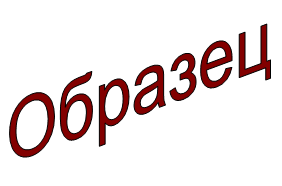 Зельвенский районный исполнительный комитетИванова Ивана Ивановичазарегистрированного по месту жительства г.п. Зельва, ул. Наруша, д. 5паспорт КН 1730123идентификационный номер4040578К029РВ0выдан Зельвенским районным отделом внутренних дел Гродненской области, 13.06.2008тел. +375 ХХ ХХХ-ХХ-ХХ